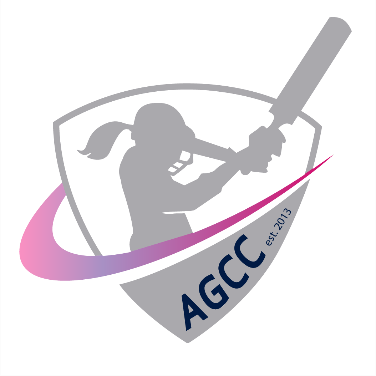 All Girls Cricket CompetitionLetter of Intent to join the All Girls Cricket Competition (AGCC)To Nominating Clubs:The attached is a draft of how Clubs can complete the required Letter of Intent to join the All Girls Cricket Competition for season 2022 - 23.The competition was first launched in 2013 for girls who may have come through the Milo in2Cricket and/or T20Blast programs or had an interest in cricket and wanted to play in junior games. Previously the only pathway to junior cricket for girls had been to join in a mixed underage competition, generally playing with boys. The All Girls Competition now fills that gap.The All Girls Cricket Competition has proven a very popular option for girls to play with and against other girls, whilst still having the option of participating in a mixed team. Having just completed our ninth season we have grown the participation from 50 participants and 4 clubs in season 2013-14 to over 500 participants and 32 Clubs in season 2021 - 22.Our goal is increasing the participation of girls playing cricket through the provision of an all-inclusive competition that is not restricted to any one League, Region or Association but is open to all that are committed to growing female participation in Cricket. For further clarification or questions please do not hesitate to contact me.Kind regards,Ash Ventura	Co-Chair – All Girls Cricket Competition CommitteeMob: 0423957552How to complete the Letter of Intent to join the All Girls Cricket Competition< To be signed on Official Cricket Club Stationary ><Date of Signing>To: Competition Management Group (CSB) of the All Girls Cricket Competition,<Nominated Cricket Clubs reasoning for wanting to affiliate with this competition >The nominating Club philosophy - i.e. to develop junior cricket participation for both boys and girls.The nominating Club belief that all children have a right to participate in playing cricket.The desire of the nominating Club to endeavour to provide opportunities for girls of all ages and abilities to play cricket.The nominating Club has had girls participate in their current junior program (Woolworths Blast), and now wants to provide an opportunity for these girls to play together, in an ‘all girls teamThe nominating Club wants to join the AGCC and make recruiting girls in to cricket as a priority.<Nominating Clubs commitment to the All-Girls Cricket Competition>A statement committing the Club to following the rules and procedures (administration, recruitment) outlined by the AGCC Committee.A statement committing the Club to promote participation of girls to play cricket. This commitment incorporates all levels and ages, from Woolworth Blast programs, through to the AGC and at a senior level.<Nominating Clubs representative>The name and contact details of the Club representative responsible for the All Girls team. All Clubs will be required to have a nominated Coach which may be the nominated Club representative. <Nominating Clubs confirmation of a ground to play at on Tuesday evening, Wednesday evening or Sunday morning– current days of play)Name of ground and confirmation its availability on Tuesday evening for the U18 team(s), Wednesday evening for U12 and U14 team(s) and /or Sunday mornings for the U17 team(s) Yours sincerely,<Name of Club><Must be signed by an Executive of the Club – President, Secretary, Junior Coordinator>PLEASE PROVIDE A HIGH RESOLUTION COPY OF YOUR CLUBS LOGO FOR INSERTION ONTO ALL AGCC PROMOTIONAL MATERIAL